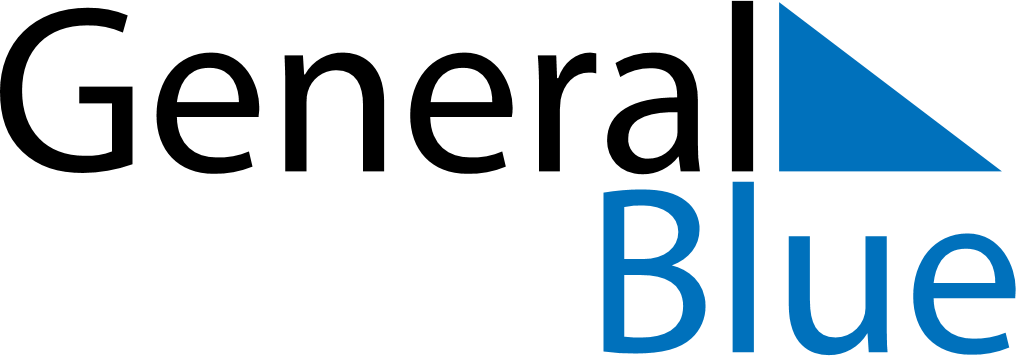 Daily PlannerOctober 3, 2021 - October 9, 2021Daily PlannerOctober 3, 2021 - October 9, 2021Daily PlannerOctober 3, 2021 - October 9, 2021Daily PlannerOctober 3, 2021 - October 9, 2021Daily PlannerOctober 3, 2021 - October 9, 2021Daily PlannerOctober 3, 2021 - October 9, 2021Daily Planner SundayOct 03MondayOct 04TuesdayOct 05WednesdayOct 06ThursdayOct 07 FridayOct 08 SaturdayOct 09MorningAfternoonEvening